В целях организации работы по размещению нестационарных торговых объектов на территории города Барнаула, руководствуясь Уставом городского округа − города Барнаула Алтайского края, городская Дума РЕШИЛА:Внести в Положение о размещении нестационарных торговых объектов на территории города Барнаула, утвержденное решением городской Думы от 03.06.2014 №325 (в ред. решения от 22.12.2017 №51), следующие дополнение: раздел 5 дополнить пунктом 5.7 следующего содержания:«5.7. Нестационарный торговый объект устанавливается в соответствии с эскизом (дизайн-проектом), согласованным с администрацией района по месту расположения нестационарного торгового объекта в порядке, установленном постановлением администрации города.».2. Пресс-центру (Павлинова Ю.С.) опубликовать решение в газете «Вечерний Барнаул» и разместить на официальном Интернет – сайте города Барнаула.3. Контроль за исполнением решения возложить на комитет по экономической политике и собственности (Касплер В.В.).Российская Федерация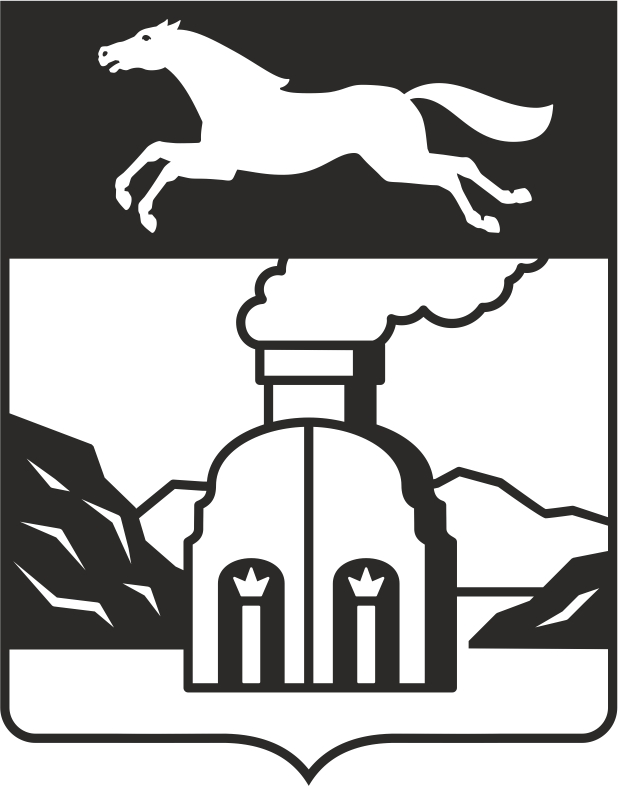 Барнаульская городская ДумаРЕШЕНИЕот	№	О внесении дополнения в решение городской Думы от 03.06.2014 №325 «Об утверждении Положения                         о размещении нестационарных торговых объектов на территории города Барнаула» (в ред. решения                   от 22.12.2017 №51)Председатель городской ДумыГ.А. БуевичГлава городаС.И. Дугин